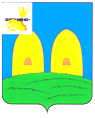 А Д М И Н И С Т Р А Ц И ЯЛИПОВСКОГО СЕЛЬСКОГО ПОСЕЛЕНИЯРОСЛАВЛЬСКОГО РАЙОНА СМОЛЕНКОЙ ОБЛАСТИП О С Т А Н О В Л Е Н И Е    от 05.02.2021 № 6В соответствии с Федеральным законом от 2 марта . № 25-ФЗ "О муниципальной службе в Российской Федерации", Федеральным законом от 25 декабря . № 273-ФЗ "О противодействии коррупции", Указом Президента Российской Федерации от 18 мая . № 557 "Об утверждении перечня должностей федеральной государственной службы, при назначении на которые граждане и при замещении которых федеральные государственные служащие обязаны представлять сведения о своих доходах, об имуществе и обязательствах имущественного характера, а также сведения о доходах, об имуществе и обязательствах имущественного характера своих супруги (супруга) и несовершеннолетних детей",Администрация    Липовского сельского поселенияРославльского района Смоленской областип о с т а н о в л я е т:       1. Утвердить прилагаемый Перечень должностей муниципальной службы в Администрации Липовского сельского поселения Рославльского района Смоленской области, при назначении на которые граждане обязаны представлять сведения о своих доходах, об имуществе и обязательствах имущественного характера, а также сведения о доходах, об имуществе и обязательствах имущественного характера своих супруги (супруга) и несовершеннолетних детей и при замещении которых муниципальные служащие обязаны представлять сведения о своих доходах, расходах, об имуществе  и обязательствах имущественного характера, а также сведения о доходах, расходах, об имуществе и обязательствах  имущественного характера своих супруги (супруга) и несовершеннолетних детей.     2.    Признать утратившими силу:-  постановление Администрации Липовского сельского поселения Рославльского района Смоленской области от 11.06.2020 №46«Об утверждении перечня должностей муниципальной службы, при назначении на которые граждане и при замещении которых муниципальные служащие обязаны представлять сведения о своих доходах, об имуществе и обязательствах имущественного характера, а также сведения о доходах, об имуществе и обязательствах имущественного характера своих супруги (супруга) и несовершеннолетних детей»;        -   постановление  Администрации Липовского сельского поселения Рославльского района Смоленской области от 11.06.2020 №47«Об утверждении перечня должностей муниципальной службы, при замещении которых муниципальные служащие обязаны представлять сведения о своих расходах, а также о расходах своих супруги (супруга) и несовершеннолетних детей».        3. Настоящее постановление вступает в силу со дня его подписания. 4. Настоящее постановление подлежит размещению  на официальном сайте Администрации Липовского сельского поселения Рославльского района Смоленской области  в информационно-коммуникационной сети «Интернет». Глава муниципального образованияЛиповского сельского поселенияРославльского района Смоленской области                                      Г.И. МамонтовОб утверждении Перечня должностей муниципальной службы в Администрации Липовского сельского поселения Рославльского района Смоленской области, при назначении на которые граждане обязаны представлять сведения о своих доходах, об имуществе и обязательствах имущественного характера, а также сведения о доходах, об имуществе и обязательствах имущественного характера своих супруги (супруга) и несовершеннолетних детей и при замещении которых муниципальные служащие обязаны представлять сведения о своих доходах, расходах, об  имуществе и обязательствах имущественного характера, а также  сведении  о доходах, расходах, об имуществе  и обязательствах имущественного характера своих супруги (супруга) и несовершеннолетних детей